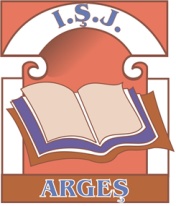 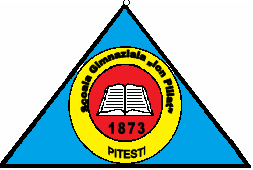     I.S.J Argeș                                                             Școala Gimnazială ”Ion Pillat” PiteștiConcursul Județean de Matematică ”Simion Sorin”Pitești, 28 martie 2015clasa a V-aBarem de corectare și notareSubiectul 1Pătratele perfecte din A sunt:  ……………………………………. 2pMulțimea A conține 22 de pătrate perfecte …………………………………………. 1p …………………………………………………... 2p2011 număr prim,                         dar              …………………………………. 1p  nu este pătrat perfect ……………………………….............. 1pSubiectul 2, număr natural impar rezultă că                            .......................................................................................................... 2p  ............................................................................................. 1p                                 = număr impar ............................... 2p........................................................................... 1p ............................................................................... 1pSubiectul 3 ..................................................................................................... 1p ................................................................................................................. 1p ................................................................................................... 1p ................................................................................................................ 1p ...................................................................................................... 1p .......................................................................................................... 1pFinalizare  ............................................................................................................... 1p